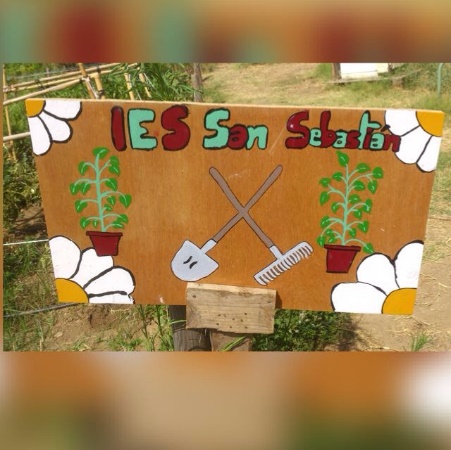 Huelva, 25 de Septiembre de 2017Huerto EcológicoIES San SebastiánEn Huelva,  se reúnen los integrantes  del  Proyecto de Formación en Centro de  “Mi huerto ecológico”, siendo los asistentes los que continúan en el Centro:  Olga López, Generoso Rozas,  Carmen Nevado, Carmen Álvarez, Rocío Lepe, Joaquín del Campo, Cesáreo Rodríguez, Miguel Ángel,   M. Alfonso Romero, José Antonio Castilla, Lupe del Toro,  Juan Cano, Juan J. Correa, Juan Antonio Crivicich,Monserrat Medina, Alejandro Ruiz, Mª Teresa González, Manuel Jesús Caro, Loreto Pérez, Rodrigo Gómez, Alfonso Rodriguez, Antonio Jiménez, Manuel Bort, Laura Dávila y Pilar Carmona.Para tratar el siguiente Orden del día:Continuación con el Proyecto de “Mi huerto ecológico”.Actuaciones del Proyecto.Ruegos y preguntasCon respecto al primer punto,  se informa  que hay una serie de Profesores que participaban el curso pasado en el Proyecto  no están presentes, debido a que  en el presente curso escolar no van a participar por diversos motivos, como el de no encontrarse en como profesores en el IES San Sebastián, y también Carmen Nevado Y Carmen Álvarez informan que por motivos personales no van a continuar en el Proyecto . El resto de  los profesores presentes están de acuerdo en continuar en el Proyecto y también se comenta que se van a incorporar nuevos profesores  y que ya participarán en la próxima reunión.Siguiendo con el siguiente punto, se comenta que para la próxima reunión deben estar definidos los Objetivos, Competencias Claves y  todas las actuaciones que se van a llevar a cabo y el tiempo de dedicación de cada profesor,  al objeto de elaborar el Proyecto  que se debe presentar en el CEP. En el tercer punto, se ruega que todos los profesores que vayan realizando sus  propuestas se las entreguen a la coordinadora para la elaboración del Proyecto, y que no se espere a la siguiente reunión. Que en esta se informará de todos los objetivos y  las acciones propuestas en el Proyecto. Y sin más asuntos que tratar en esta reunión, se da por finalizada y se comenta que el acta se subirá a la Plataforma Colabora cuando ésta se encuentre operativa. 